Distanční výuka  od 15.3. do 18.3….   2. skupinaPondělí 15. 3.   DÚ č. 17 ÚKOL POŠLEŠ NEJPOZDĚJI V ÚTERÝ DO 17 HODIN1)   Vypočítej:                      15u - 2u + 4u =		           (5x + 2y) + (4x - 2y + 1) =	      18a2 + 2a - 9a2 – 5a =	           (5a - 4b) - (2a + 3b) =	        =			                     + 9ab=2) Vypočítej:    - (-3) + (-8) =             -(-8) + (+3) =                          - 8 . ( - 6 ) =        0 + (-16) =             +10 + (-12) =                             42 : (-7) =                      3) Vypočítej rovnici a udělej zkoušku:        a) 16 + 7x = 4x + 22                           b) 5.( x – 1) = 30                                4) Vypočítej přeponu c  pravoúhlého trojúhelníku ABC: a = 14 cm, b = 11 cm.Úterý 16. 3.       vypracuješ do sešitu, neposíláš! 1) Vypočítej:    25x - 2x + 5x =		       (5a + 3b) + (3a - 2b + 3) =16a2 + 4a - 3a2 – 5a =	       (6a - 4b) - (a + 5b) ==			       = 2) Vypočítej:    1)   . 24 =          2)          3)          4)      3)  Vypočítej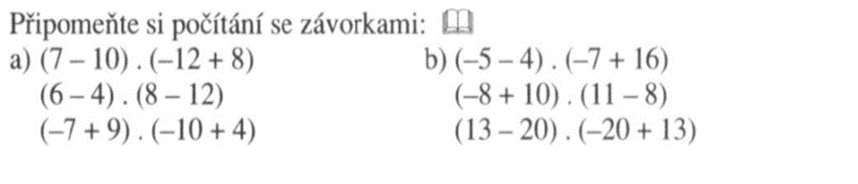  středa 17.3..        DÚ č. 16       ÚKOL POŠLEŠ NEJPOZDĚJI VE ČTVRTEK DO 17 HODIN   1) Vypočítej:          - 5 + (-9) =                     4 - (-8) =                             +6 - (+5) =                  - 4 + (-9) =                         -7 - (-15) =                  7 + (-12) =                              13 + (-9) =               - 3 - (+12) =                    2) Vypočítej rovnice a udělej zkoušku:    a) 15(x + 2) = 6(2x + 7)                                              b)   4 . (x + 3) = 26 – 3x                            3) Vypočítej odvěsnu a pravoúhlého trojúhelníka ABC, jestliže c = 36 cm, b =14 cm.   4) Vypočítej:Čtvrtek 18.3.       vypracuješ do sešitu, neposíláš!1)  Vypočítej:      1)   . 30 =          2)          3)          4)      2) Vypočítej: a)   -16  : 2 – ( 4 – 15 ) =		c)   18 : ( 0,3 – 0,6 ) + ( 18 : 0,6 – 0,9 ) = b)   ( 6 – 3 ) – ( 4 – 5 . 2 ) =		d)   3,5 – 1,8 . ( 2,5 – 2,9 ) =   3) Vypočítej rovnici a udělej zkoušku:   a)  3 . (x – 1) = 2 . (x + 3)                                     b) 58 + x = 3x + 8